記入日：　　　　　　年　　　　月　　　　日　※調査票は全部で６枚あります。必要事項をすべて記入してください。＊施設の基本情報＊＊「やつしろバリアフリーマップ」掲載について＊・ご記入いただいた調査票の情報を元に、当市のバリアフリー掲載基準を満たしていると認めた施設について掲載させていただきます。＊施設のバリアフリー情報＊・該当するもの全てのチェック欄に○を記入してください。・補足がある場合は、備考欄（P６)または余白をご利用ください。・「※参考調査」は、バリアフリー基準項目の要件ではありません。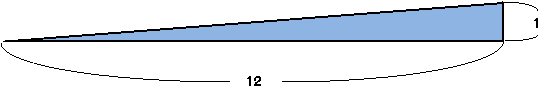 　　　　　　　　　　　　　　　　　　　　　　　　　　　　　　　　　　　　　※1/12勾配　　　　　　　　　　　　　　　　　　　　　　　　　　　　　　　　※その他の例・・・西側入口等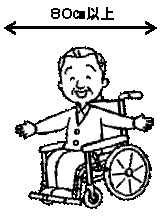 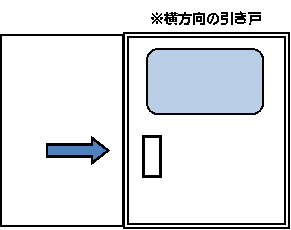 　　　　　　　　　　　　　※階段昇降機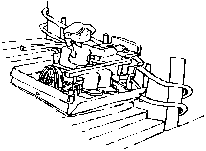 　　　　　　　　　　　　※アテンドサービスの例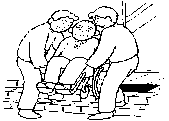 ※客席（観覧席）のある施設についてお尋ねします。　　　　　　　　　　　　※車いすスペース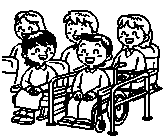 宿泊施設についてお尋ねします。※送迎バスを有する施設にお尋ねします。※利用する際の注意事項等があれば、次ページの備考欄にご記入ください。　※ノンステップバス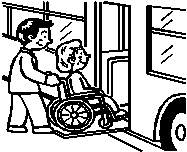 ＊施設案内＊・トイレや案内所（受付）等の位置を記入してください。＊備考＊・調査項目以外に、特に配慮している点等があればご記入ください。事業所名事業所名事業所名事業所名郵便番号－住所住所記入者氏名記入者氏名記入者氏名記入者氏名電話番号電話番号ふりがな施設の名称所在地〒〒〒〒〒〒所在地八代市八代市八代市八代市八代市八代市電話番号ＦＡＸ番号ﾎｰﾑﾍﾟｰｼﾞｱﾄﾞﾚｽ開館時間（利用時間）定休日開館時間（利用時間）定休日開館時間（利用時間）定休日施設の種別官公庁・公共施設教育・文化施設スポーツ・レジャー施設施設の種別宿泊施設金融機関商業施設・飲食店施設の種別医療施設福祉施設交通機関施設の種別公園観光施設その他項目内容チェック数①駐車場シンボルマーク（車いすマーク）表示駐車場がある台①駐車場一般駐車場がある　　　　※参考調査台②駐車場から施設までの路面状況平坦または段差が２㎝未満である―②駐車場から施設までの路面状況1/12勾配以下（下図参照）のスロープがある―項目内容チェック③出入口路面状況施設出入口への誘導ブロックがある③出入口路面状況平坦または段差が２㎝未満である③出入口路面状況1/12勾配以下のスロープがある③最も利用しやすい入口の場所正面玄関　、その他（　　　　　　　　）　※参考調査正面玄関　、その他（　　　　　　　　）　※参考調査項目内容チェック④出入口有効幅が８０㎝以上である④出入口自動ドアである④出入口出入口に扉が無い④出入口横方向の引き戸がある（手動）項目内容チェック⑤施設内（屋内）の床面状況通路の有効幅が１２０㎝以上である⑤施設内（屋内）の床面状況施設内に点字ブロックがある⑤施設内（屋内）の床面状況平坦または段差が２㎝未満である⑤施設内（屋内）の床面状況1/12勾配以下のスロープがある⑥トイレトイレまでの点字ブロックがある⑥トイレ出入口の幅８０㎝以上である⑥トイレ平坦または段差２㎝未満である⑥トイレ1/12勾配以下のスロープがある⑥トイレ車いす対応トイレがある⑥トイレオストメイト（人工肛門・人工膀胱保有者）対応設備がある⑥トイレ温水洗浄便座がある⑥トイレ音声案内装置がある⑥トイレ子ども用便座がある⑥トイレベビーシートがある（おむつ交換が可能）⑥トイレベビーチェアがある（小児を固定できる椅子）項目項目内容チェック⑦昇降装置エレベーター一般用がある　　　　　　　　　　※参考調査⑦昇降装置エレベーター障がい者用がある⑦昇降装置エスカレーター一般用がある　　　　　　　　　　※参考調査⑦昇降装置エスカレーター車いす対応がある⑦昇降装置その他簡易リフト、階段昇降機等がある項目項目内容チェック⑧誘導案内設備誘導案内設備案内所（受付）がある⑧誘導案内設備誘導案内設備電光掲示板、文字案内がある⑧誘導案内設備誘導案内設備点字案内がある⑧誘導案内設備誘導案内設備音声案内がある⑧誘導案内設備誘導案内設備手話対応スタッフがいる⑨その他設備公衆電話車いす対応がある⑨その他設備公衆電話音量調節式がある⑨その他設備FAX公衆FAXがある⑨その他設備ATM車いす対応がある⑨その他設備ATM視覚障がい者用がある⑨その他設備自動販売機車いす対応がある⑨その他設備自動販売機視覚障がい者用がある⑨その他設備券売機車いす対応がある⑨その他設備券売機視覚障がい者用がある⑩その他その他補助犬同伴可⑩その他その他車いす貸出がある⑩その他その他ベビーカー貸出がある⑩その他その他授乳室がある⑩その他その他託児所・キッズルームがある⑩その他その他アテンドサービス（スタッフ介助）がある項目内容チェック数⑪観覧施設の客席車いす対応客席（車いすスペース）がある席⑪観覧施設の客席通路側の座席の肘掛が跳ね上げ式や水平可動式である席項目内容チェック数⑫宿泊施設の客室車いす対応客室がある室⑫宿泊施設の客室車いす対応浴室がある室項目内容チェック数⑬バス福祉型バスがある（ノンステップバス等）台⑬バス介護資格を持つ乗務員による介護あり人施設案内（記入例）・トイレは、正面玄関を入り、つきあたりの右奥にあります。　手前から男子トイレ、車いす対応トイレ、女子トイレの順です。備考欄（記入例）・駐車場から建物入り口まで、誘導用ブロックがあります。　正面玄関右側の押しボタンを押されると１階受付よりスタッフが参ります。